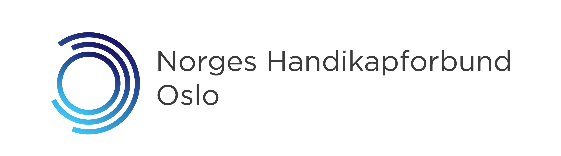 Oslo 10.april 2018Høringsuttalelse fra Norges Handikapforbund OsloSak 50 18/00479-11 Åpen høring om bilfritt byliv i Oslo sentrumNHF Oslo takker for muligheten til å gi innspill i høringen, og vil gjerne gjøre rede for vårt syn på Bilfritt Byliv. Vi sier ja til en grønn by, men nei til utestengelse. Bilfritt byliv har hele tiden vært klare på at funksjonshemmede skal være unntatt regelen om å ikke kjøre i sentrum. Det er bra, men da må man se på hvordan et slikt unntak forankres. Det er nemlig ikke slik at HC-kort deles ut med rund hånd. Denne tillatelsen får man kun om man kan «dokumentere behov for å parkere ved bosted, arbeid eller i forbindelse med regelmessige aktiviteter, for eksempel legebesøk». For å ta meg selv som eksempel: Jeg har ikke HC-kort, og vil i den bilfrie byen ikke ha anledning til å ta med meg barna mine på Saga kino, Disney on Ice i Spektrum eller gå på date i konserthuset med min mann. Per i dag er det verken nok HC-kort eller nok HC-parkeringsplasser til at bilfritt byliv vil fungere for mange funksjonshemmede. Mange av de som har HC-kort benytter seg i dag av de ordinære kommunale plassene, særlig gjelder dette funksjonshemmede med ordinære, «små» personbiler. Vi krever at antallet HC-plasser i sentrum minst dobles, samt at det skal bli lettere for funksjonshemmede i Oslo å få tildelt HC-kort, nettopp på bakgrunn av at dette blir «inngangsbilletten» til sentrum.Men kan vi ikke bare benytte kollektivtrafikken da? Nei, svært mange av oss kan ikke det. Satsningen på en universelt utformet kollektivtransport er ikke offensiv nok. Selv nye t-banestasjoner som Løren oppfyller ikke kravene, og har et mellomrom mellom tog og perrong som styrehjulene på rullestol setter seg fast i. Trikk, bane og buss har svært begrenset med plass for rullestoler- og dette vil jo ikke bli bedre etter hvert som flere og flere skal benytte kollektivtrafikk, herunder barnefamilier som ofte har med vogn. Bilfritt byliv må ikke gjøre samfunnet ekskluderende og utilgjengelig for enkelte grupper. Vi krever løsninger som gjør at byen blir tilgjengelig for alle, og inntil Oslo har en kollektivtrafikk som fungerer for alle, krever vi flere HC-kort og flere HC-plasser- særlig nær offentlige bygg og kulturinstitusjoner. Det er mye lettere å anlegge plassene nå, enn å vente til etter at det ledige arealet etter ordinære parkeringsplasser er blitt brukt til utemøblement eller andre installasjoner, som for øvrig heller ikke har vært tilgjengelige for funksjonshemmede så langt, ref utekontoret ved Sentralen..Norge har ratifisert FNs konvensjon om rettighetene til mennesker med nedsatt funksjonsevne, som i sin artikkel 9 Tilgjengelighet slår fast at: For at mennesker med nedsatt funksjonsevne skal få et selvstendig liv og kunne delta fullt ut på alle livets områder, skal partene treffe hensiktsmessige tiltak for å sikre at mennesker med nedsatt funksjonsevne på lik linje med andre får tilgang til det fysiske miljøet (og) til transport …]som er åpne for eller tilbys allmennheten, både i byene og i distriktene.Vi henviser også til artiklene 19, 20, 29 og 30- uten at vi skal bruke av våre tilmålte minutter til å sitere dem. Avslutningsvis vil vi minne om at prisen Oslo kommune fikk av Zero Project for sitt strategiske arbeid med universell utforming tross alt forplikter når det gjelder gjennomføring av planene.